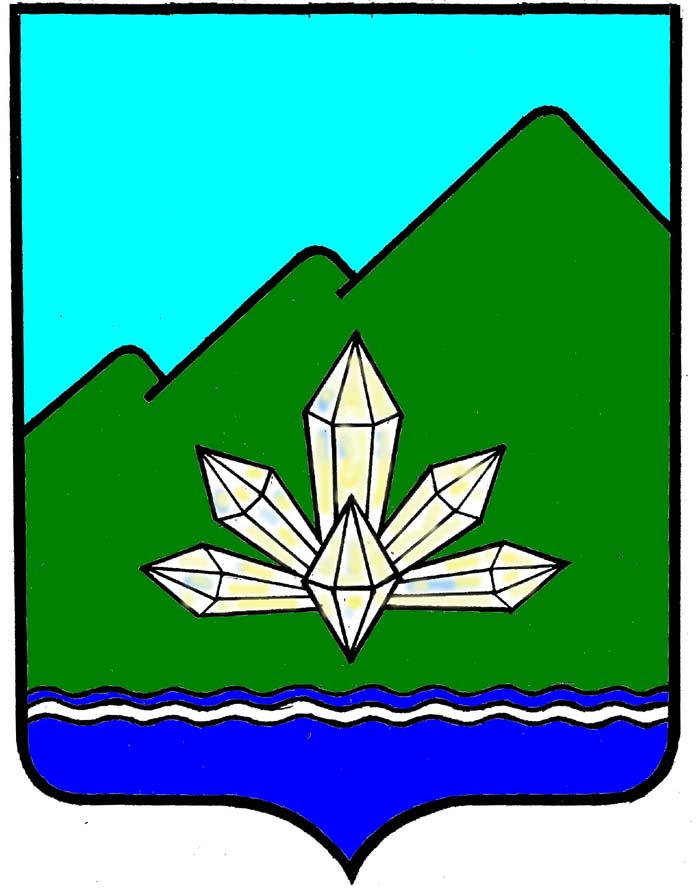 Приморский крайДума Дальнегорского городского округашестого созываРЕШЕНИЕ25 сентября 2015г.                  г. Дальнегорск                         № 396О внесении изменений и дополнений в Устав Дальнегорского городского округаРуководствуясь Федеральными законами от 14.11.2002 года №161-ФЗ, от 08.03.2015 года №23-ФЗ, от 30.03.2015 года №63-ФЗ, от 30.03.2015 года №64-ФЗ, от 29.06.2015 года №171-ФЗ, от 29.06.2015 года №187-ФЗ, от 29.06.2015 года №204-ФЗ, от 06.10.2003 года №131-ФЗ «Об общих принципах организации местного самоуправления в Российской Федерации», Уставом Дальнегорского городского округа,Дума Дальнегорского городского округа, РЕШИЛА:1. Внести в Устав Дальнегорского городского округа следующие изменения и дополнения:1.1) пункт 19 части 1 статьи 5 изложить в следующей редакции:«19) обеспечение условий для развития на территории городского округа физической культуры, школьного спорта и массового спорта, организация проведения официальных физкультурно-оздоровительных и спортивных мероприятий городского округа;»;1.2) часть 1 статьи 5.1 дополнить пунктом 14 следующего содержания:«14) осуществление мероприятий по отлову и содержанию безнадзорных животных, обитающих на территории городского округа.»;1.3) пункт 4 части 2 статьи 14 дополнить словами «за исключением случаев, если в соответствии с федеральным законом для преобразования городского округа требуется получение согласия населения городского округа, выраженного путем голосования либо на сходах граждан»;1.4) в части 8 статьи 21:а) в пункте 9 слово «аппарата» исключить;б) пункт 24 изложить в следующей редакции:«24) организация профессионального образования и дополнительного профессионального образования председателя и депутатов Думы городского округа, муниципальных служащих, замещающих должности муниципальной службы в Думе городского округа, а также организация подготовки граждан для муниципальной службы в Думе городского округа в порядке, предусмотренном законодательством Российской Федерации об образовании и законодательством Российской Федерации о муниципальной службе.»;1.5) в статье 24:а) в части 1 второе предложение изменить, изложив его в следующей редакции:«Изменение срока полномочий депутатов Думы городского округа, установленного настоящим Уставом в соответствии с законом Приморского края, не допускается в течение срока его полномочий.»;б) пункт 5 части 13 после слов «по гражданскому» дополнить словом «, административному»;1.6) пункт 8 части 10 статьи 27 после слов «по гражданскому» дополнить словом «, административному»;1.7) пункт 17 части 2 статьи 28 изложить в следующей редакции:«17) организует профессиональное образование и дополнительное профессиональное образование муниципальных служащих и работников муниципальных учреждений, организует подготовку кадров для муниципальной службы в порядке, предусмотренном законодательством Российской Федерации об образовании и законодательством Российской Федерации о муниципальной службе;»;1.8) в части 2 статьи 28.1 слова «и иными нормативными актами» исключить;1.9) в части 1 статьи 30:а) пункт 9 изложить в следующей редакции:«9) принятие решений о создании, реорганизации и ликвидации муниципальных предприятий в порядке, определенном Думой городского округа; создание, реорганизация и ликвидация муниципальных учреждений в соответствии с законодательством Российской Федерации;»;б) дополнить пунктом 19 следующего содержания:«19) обеспечение и проведение мероприятий по гражданской обороне в соответствии с Федеральным законом «О гражданской обороне» в порядке, определенном муниципальным нормативным правовым актом Думы городского округа; определение перечня организаций, обеспечивающих выполнение мероприятий местного уровня по гражданской обороне.»;1.10) в статье 33:а) часть 4 дополнить абзацем вторым следующего содержания:«В целях формирования высококвалифицированного кадрового состава муниципальной службы органы местного самоуправления городского округа могут осуществлять организацию подготовки граждан для муниципальной службы на договорной основе в соответствии с законодательством Российской Федерации об образовании и с учетом положений законодательства Российской Федерации и Приморского края о муниципальной службе.»;б) часть 5 изложить в следующей редакции:«5. Финансовое обеспечение муниципальной службы в городском округе, а также расходов, предусмотренных на получение муниципальными служащими профессионального образования и дополнительного профессионального образования, а также на подготовку граждан для муниципальной службы на договорной основе, осуществляется за счет средств местного бюджета.»;1.11) в части 7 статьи 60 слова «затрат на их денежное содержание» заменить словами «расходов на оплату их труда»;2. Направить настоящее решение в Управление Министерства юстиции Российской Федерации по Приморскому краю для государственной регистрации.3. Настоящее решение, после его государственной регистрации, подлежит официальному опубликованию в газете «Трудовое слово».4.  Настоящее решение вступает в силу после его официального опубликования в газете «Трудовое слово», за исключением пунктов 1.3 и 1.4 настоящего решения.Пункты 1.3 и 1.4 настоящего решения вступают в силу с 15.09.2015 года.ГлаваДальнегорского городского округа	     	                            И.В. СахутаИзменения в Устав Дальнегорского городского округа зарегистрированы Управлением Министерства юстиции Российской Федерации по Приморскому краю 09 ноября 2015 года Государственный регистрационный номер № RU25 3050002015003